第61回日本PTA全国研究大会　みえ大会　　8月23日（金）・24日(土)に三重県にて【第61回日本PTA全国研究大会】が開催されました。　福井市PTA連合会からは24日の全大会記念講演に合わせて多くの人が参加しました。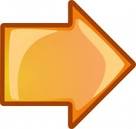 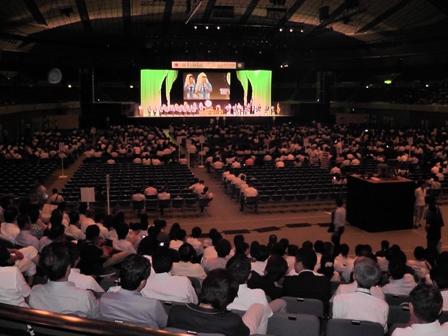 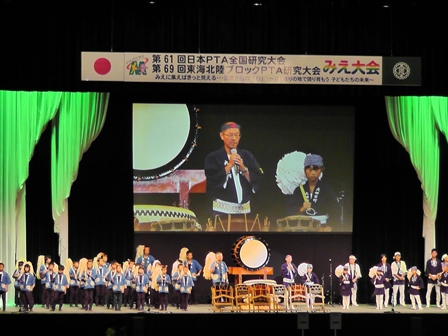 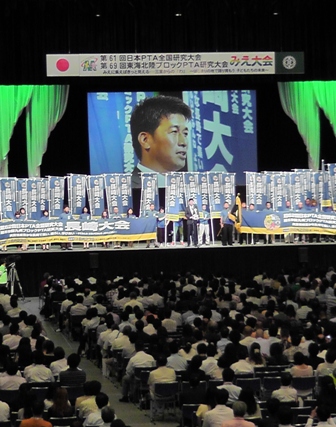 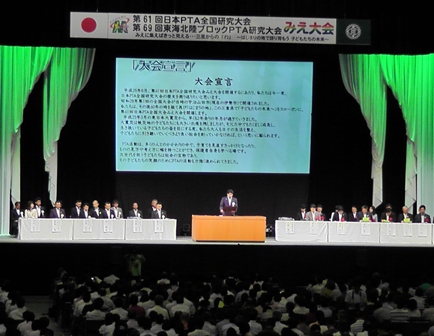 　　　　　　　来年は長崎で開催です。長崎の皆さんが「長崎大会」のPRをしました。今年の三重県、来年の長崎県の会場設営と準備に励んで来られた沢山の方々のご尽力のおかげで、私達参加者は良い思い出ができました。みえ大会全大会記念講演　　バイオリニスト川井郁子さん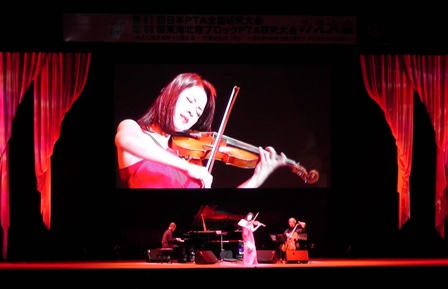 議題　子ども達の未来へ小学校に入学したばかりの娘を「ボーとしてる」とお母様が心配されていたそうです。しかし「この子は大丈夫です」と担任の先生がきっぱりと言い切って下さいました。このことが川井さんの安心感と自信になり、その後の人生で支えとなったようです。　　　　後日の福井市PTA連合会常任理事会にて、分科会に参加された方からの報告もありました。　　　特別分科会を含めて１１分科会が行われました。　　　参加した会では『子どもに手をさしのべるタイミングは、失敗した時。失敗する前からさしのべれば失敗はしないが成功もない』こと、『親子で地域活動に参加することは地域に子どもが育てられることと同時に、地域を考えるおとなを育ててくれる』ことを学んだそうです。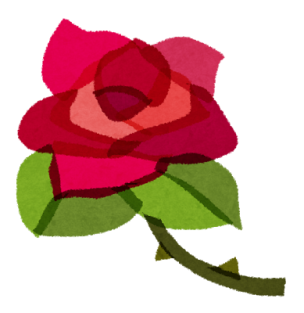 　　　参加者全員に有意義な大会でした。おつかれさまでした。　　　大会成功にご尽力された全国の方々、ありがとうございました。